Instructions:  This inspection form is intended to meet the requirements listed in the Industrial Stormwater chapter of your National Pollutant Discharge Elimination System (NPDES)/State Disposal System (SDS) Permit. Inspections shall be conducted at the frequency indicated within your individual permit. See the Inspection and Maintenance section of the Industrial Stormwater chapter of your permit for specific inspection requirements. Inspection results and documentation shall remain on site whenever Permittee staff is available on the site and be available upon request.Facility InformationInspector InformationHave the following areas been inspected at your facility?Note:  Areas described in a-f (above) should be inspected in every inspection.Best Management Practices (BMP) Evaluation (Stormwater Control Measures)Evaluate all structural and non-structural BMPs to determine whether they are properly functioning. If they are not, follow the permit requirements for repair/replacement and document in the SWPPP.New Materials and ActivitiesDescribe below any newly exposed materials and activities since the last inspection. Be sure that these materials are documented with appropriate BMPs in the Stormwater Pollution Prevention Plan (SWPPP).Runoff Event InspectionWas the runoff inspection conducted during a storm event? 	 Yes    NoFor the inspection conducted during a runoff event, it is important to visually inspect discharges (runoff) for contaminants (sheen, rusty color, milky or translucent, sediment/muddy, etc.). Describe the discharges that you observed below:Oil and Grease InspectionsIs this facility required to inspect for oil and grease sheen?	 Yes    NoWas the inspection conducted during a snowmelt event?	 Yes    No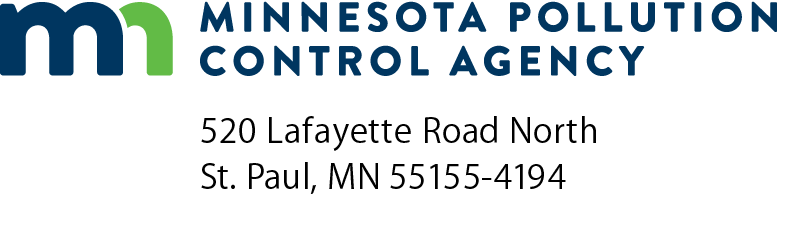 Individual Industrial Stormwater
Site Inspection formNPDES/SDS Wastewater Permit ProgramDoc Type: Annual Compliance ReportFacility name:Facility name:Date (mm/dd/yyyy):Date (mm/dd/yyyy):Facility address:Facility address:Facility address:Time of inspection:Time of inspection:City:State:Zip code:Site contact name:Site contact name:Site contact name:Site contact name:Inspector name:Inspector name:Inspector name:SIC Category:SIC Category:Runoff event:Runoff event:Runoff event: Yes    No Yes    No Yes    No Yes    NoPermittee name (if different from facility name):Permittee name (if different from facility name):Permittee name (if different from facility name):Permittee name (if different from facility name):Permittee name (if different from facility name):Permittee name (if different from facility name):Permit number:Permit number:Permit number:Weather:Weather:Narrative activity and/or SIC Code(s):Narrative activity and/or SIC Code(s):Narrative activity and/or SIC Code(s):Narrative activity and/or SIC Code(s):Narrative activity and/or SIC Code(s):Name:Inspection number:Describe duties being performed below:Describe duties being performed below:Trained for these duties:     Yes    NoTrained for these duties:     Yes    NoTrained for these duties:     Yes    NoTrained for these duties:     Yes    Noa.Bulk storage areas (tanks, drums, fuels, pallets, etc.)     Yes    NoDescribe findings: Bulk storage areas (tanks, drums, fuels, pallets, etc.)     Yes    NoDescribe findings: Bulk storage areas (tanks, drums, fuels, pallets, etc.)     Yes    NoDescribe findings: Actions needed:Actions needed:Actions needed:b.Waste disposal areas     Yes    NoDescribe findings: Waste disposal areas     Yes    NoDescribe findings: Waste disposal areas     Yes    NoDescribe findings: Actions needed:Actions needed:Actions needed:c.Maintenance areas (includes vehicle fueling)     Yes    NoDescribe findings: Maintenance areas (includes vehicle fueling)     Yes    NoDescribe findings: Maintenance areas (includes vehicle fueling)     Yes    NoDescribe findings: Actions needed:Actions needed:Actions needed:d.Loading/Unloading/Material Transfer areas     Yes    NoDescribe findings:Loading/Unloading/Material Transfer areas     Yes    NoDescribe findings:Loading/Unloading/Material Transfer areas     Yes    NoDescribe findings:Actions needed:Actions needed:Actions needed:e.Raw material, intermediate product, by-product and final storage areas     Yes    NoDescribe findings:Raw material, intermediate product, by-product and final storage areas     Yes    NoDescribe findings:Raw material, intermediate product, by-product and final storage areas     Yes    NoDescribe findings:Actions needed:Actions needed:Actions needed:f.Other areas required by your permit:     Yes    NoDescribe findings:Describe findings:Describe findings:Actions needed:Actions needed:Actions needed:BMP typeFunctionCondition/What Repairs NeededMaterials and activitiesDate exposed (mm/dd/yyyy)Discharges observed (Y/N)Describe discharges (color, transparency, volume, etc.) Yes    No Yes    No Yes    No Yes    NoWhat changes have been made to clean up these discharges:Results from oil and grease inspection: